一、主要个人信息徐倩倩，博士，讲师，主要研究食品营养与健康、肠道微生物与营养调控等，参与国家级及省部级项目3项，共发表论文24篇，其中以第一作者发表SCI论文9篇（IF5>5：2篇；行业Top：4篇；二区及以上：6篇）。二、工作简历工作经历：2022/08-至今：中国计量大学，生命科学学院，讲师教育经历：2017/09-2022/06: 浙江大学，动物科学学院，博士2013/09-2017/06: 华中农业大学，动物科学技术学院、动物医学院，农学学士2014/09-2017/06: 武汉大学，经济与管理学院，经济学学士三、主要研究方向食品营养与健康、肠道微生物与营养调控四、主要社会兼职五、教学工作六、主要获奖1. 全国商业科技进步奖一等奖，排名7/82. 中国畜牧兽医学会家禽学分会第十九次全国家禽学术讨论会“优秀墙报”七、主要科研成果主要发表论文：1. Q Q Xu, W Y Zhao, Y Li, X T Zou, X Y Dong. Intestinal immune development is accompanied by temporal deviation in microbiota composition of newly hatched pigeon squabs. Microbiology Spectrum, 2022.2. Q Q Xu, H F Jian, W Y Zhao, J K Li, X T Zou, X Y Dong. Early weaning stress induces intestinal microbiota disturbance, mucosal barrier dysfunction and inflammation response activation in pigeon squabs. Frontiers in Microbiology, 2022, 13, 877866.3. Q Q Xu, X Y Dong, X. W. Ma, Z. R. Tao, L. Z. Lu, X. T. Zou. Effects of parental dietary linoleic acid on growth performance, antioxidant capacity and lipid metabolism in domestic pigeons (columba livia). Poultry Science, 2020, 99, 1471-1482.4. Q Q Xu, S S Miao, H F Jian, X T Zou, X Y Dong. Research Note: Morphology and Immune Function Development of the Jejunum and Ileum in Squab Pigeons (Columba livia). Poultry Science, 2022, 101, 101529.5. Q Q Xu, X Y Zhang, X T Zou, X Y Dong. Effects of in ovo injection of L-histidine on hatch performance and post-hatch development in domestic pigeons (columba livia). Poultry Science, 2019, 98, 3194-3203.6. Q Q Xu, J S Wen, X M Wang, X T Zou, X Y Dong. Maternal dietary linoleic acid altered intestinal barrier function in domestic pigeons (columba livia). British Journal of Nutrition, 2021, 126, 1003-1016.7. Q Q Xu, H Y Li, W T Zhou, X T Zou, X Y Dong. Age-related changes in serum lipid levels, hepatic morphology, antioxidant status, lipid metabolism related gene expression and enzyme activities of domestic pigeon squabs (columba livia). Animals, 2020, 10, 1121.8. Q Q Xu, M M M Azzam, X T Zou, X Y Dong. Effects of chitooligosaccharide supplementation on laying performance, egg quality, blood biochemistry, antioxidant capacity and immunity of laying hens during the late laying period. Italian Journal of Animal Science, 2020, 19, 1181-1188.9. Q Q Xu, X M Wang, Y T Liu, X Y Dong, X T Zou. Parental dietary arachidonic acid altered serum fatty acid profile, hepatic antioxidant capacity and lipid metabolism in domestic pigeons (columba livia). Animal Science Journal, 2021, 92, e13616.10. H F Jian, Q Q Xu, X M Wang, Y T Liu, S S Miao, Y Li, T M Mou, X Y Dong, X T Zou. Amino acid and fatty acid metabolism disorders trigger oxidative stress and inflammatory response in excessive dietary valine induced NAFLD of laying hens. Frontiers in Nutrition, 2022, 9, 849767.11. J S Wen, Q Q Xu, W Y Zhao, C H Hu, X T Zou, X Y Dong. Effects of early weaning on intestinal morphology, digestive enzyme activity, antioxidant status, and cytokine status in domestic pigeon squabs (columba livia). Poultry Science, 2022,101,101613.12. Y M Wang, Q Q Xu, Q Shao, X R Lang, W Q Liu, X T Zou, X Y Dong. Application of n-carbamylglutamate in rex rabbits to reduce body fat deposition and its possible mechanism. British Journal of Nutrition, 2020, 124, 1-28.13. X Y Dong, Q Q Xu, C Wang, X T Zou, Jianjun Lu. Supplemental-coated zinc oxide relieves diarrhoea by decreasing intestinal permeability in weanling pigs. Journal of Applied Animal Research, 2019, 47, 362-368.14. 邹晓庭，徐倩倩，马晓汶，蕫信阳，张晓昀. 乳鸽早期生长发育及氨基酸营养调控研究. 经济动物学报, 2019, 23, 1-8.15. 丁科, 徐倩倩, 夏文锐, 邹晓庭, 卢建军. 低聚壳聚糖在家禽生产中的应用. 饲料工业, 2019, 40, 17-21.参与项目：1. 国家自然科学基金面上项目（32172740），排名5/82. 浙江省“三农六方”科技协作计划（K纵20201127），排名 2/33. 浙江省自然科学基金（LY22C170002），排名 3/44. 浙江大学青年科研创新专项（2019QNA6028），排名 2/55. 浙江大学科研发展专项（2021FZZX002-08），排名 2/4八、联系方式：邮箱：xuqianqian@cjlu.edu.cn联系地址：中国计量大学 天问科技中心-322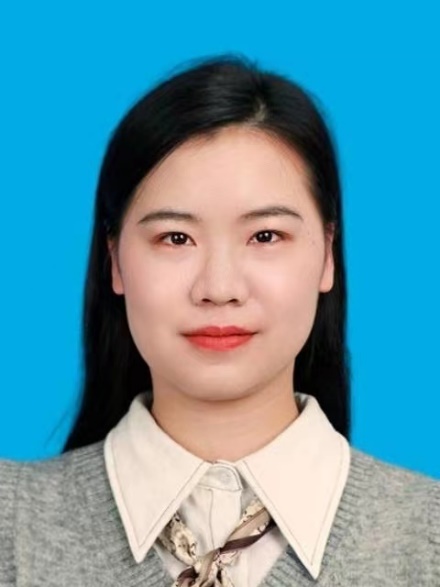 